Пояснительная запискак тестам для проведения контрольного среза знаний по курсу основного общего  образования ГКОУ РО «Зерноградская специальная школа-интернат»  во время осуществления экспертизы соответствия содержания и качества подготовки обучающихся 5-х классов по музыкеГКОУ РО «Зерноградская специальная школа-интернат» осуществляет обучение в 5-10 классах по основной общеобразовательной программе, адаптированной для обучающихся с тяжелыми нарушениями речи, которые получают образование, соответствующее по конечным достижениям с образованием сверстников, не имеющих нарушения речевого развития, но в более пролонгированные календарные сроки. Содержание  работы определяется на основе следующих нормативных документов:Федеральный компонент государственного стандарта общего образования. Основное общее образование. Музыка (Приказ Минобразования России «Об утверждении федерального компонента государственных стандартов начального общего, основного общего и среднего (полного) общего образования» от 05.03.2004 г. № 1089).УМК. Музыка. 5класс: учебник для общеобразовательных учреждений. / Т.И Науменко, В.В. Алеев.; Москва: Дрофа, 2016 г. (I -IV четверть тема:«Музыка и другие виды искусств»).Цель проведения административной  срезовой  контрольной работы по курсу основного общего образования по музыке: определить уровень предметной обученности в соответствии с реализуемой программой.Характеристика структуры и содержанияработыпо музыке включает в себя 6 заданий, различающихся уровнем сложности. Работа охватывает учебный материал по следующим темам:Вокальная и инструментальная музыка.Творчество русских композиторов.Программная музыкаМузыка, литература и живопись - единая семья искусств.Романса трепетные звуки.Жанры вокальной музыки.Ф. И. _________________________________________________ 5 класс Вариант I1. Что такое вокальная музыка?А) музыка исполняемая голосомБ) музыка исполняемая инструментамиВ) музыка для пенияГ) музыка для голоса и инструментов2. Найдите в ряду композиторов и напишите букву правильного ответа:П.И. ЧайковскийН.А.Римский-Корсаков3. С.С. Рахманинов3.РОМАНС – это…4. Что такое фольклор? (напишите букву правильного ответа):А) народная мудростьБ) народные песни и сказкиВ) русские народные песниГ) сказки и песни разных народов5. Назовите произведение А.К. Лядова написанное на сказание русского народаА) «Шехерезада»Б) «Баба Яга»  В) «8 русских народных песен» Г) «Кикимора»6. Музыка – это:А) вид искусстваБ)жанр изобразительного искусстваВ)художественное произведениеКол-во баллов __________                                             Оценка ___________Ф. И. _________________________________________________ 5 класс Вариант II1.Как называется произведение Н.А. Римского-Корсакова написанное на сказку«1000 и 1 ночь» (напишите букву правильного ответа):А)СнегурочкаБ) ШехерезадаВ)Золушка2. Найдите в ряду композиторов ( напишите букву правильного ответа):1.А.К Лядов2.Н.А.Римский-Корсаков3.М.И. Глинка3. Вокализ-это:4. К миру искусства принадлежат (напишите букву правильного ответа):А) живопись, литература, математика Б) музыка, литература, живопись  В) литература, музыка, природа5. «Программная музыка» - это (напишите букву правильного ответа):А)музыка, у которой есть название Б) инструментальная музыка, основанная на литературном источникеВ)музыка к кинофильмам6. Какие виды литературы используются композиторами для создания музыкальных произведений:А) поэзия; Б) детективы; В) рассказы; Г) былины и мифы.Кол-во баллов __________                                             Оценка ___________Инструкция диагностуТест содержит 6 заданий, на выполнение  которых отводится 20 минут. Тест снабжен инструкцией испытуемому, которую необходимо прочитать перед началом тестирования. Задания ученику рекомендуется выполнять по порядку, не пропуская ни одного. Если задание не удается выполнить сразу, ученик может перейти к следующему. За 2 минуты до окончания установленного времени диагност должен сообщить об оставшемся отрезке времени и напомнить о необходимости завершения работы. По истечении времени бланки собираются в порядке их предъявления.Инструкция учащемусяТест содержит 6 заданий, на выполнение которых отводится 20 минут. Задание рекомендуется выполнять по порядку, не пропуская ни одного, даже самого легкого. Если задание не удается выполнить сразу, перейди к следующему. Если останется время, вернись к пропущенным заданиям.Критерии оценивания контрольного среза знаний (тестирование)за курс основной школы по музыкеМаксимальное количество баллов за всю работу – 10. Задания 1 - 2оцениваются 1 баллом. Задание 3-6 оценивается 2 баллами.Правильные ответыОценочные нормыВыполнили на:«5»- 5человек«4» -8человек«3» -1 человек«2» -0человекОбученность:100%Качество:93%Учитель:Контрольный срез знаний (тестирование) по музыке основное общее образованиеА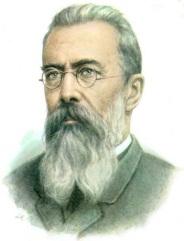 Б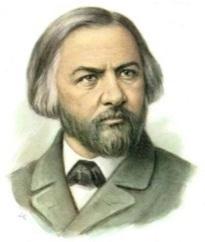 В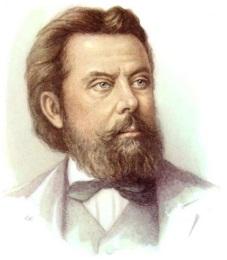 Г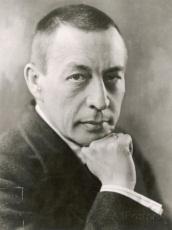 Д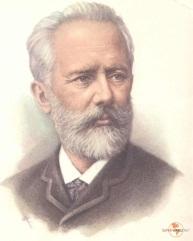 Е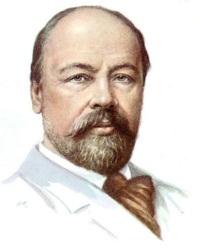 Контрольный срез знаний (тестирование) по музыке основное общее образованиеАБВГДЕ№заданияВариант IВариант IIКоличествобаллов1 Что такое вокальная музыка?Это музыка, предназначенная для пения.Как называется произведение Н.А. Римского-Корсакова написанное на сказку«1000 и 1 ночь» (напишите букву правильного ответа):1Б 12 Найдите в ряду композиторов  (напишите букву правильного ответа):П.И. ЧайковскийН.А.Римский-КорсаковС.С. Рахманинов(прилагаются портреты композиторов)2Д,2А,2ГНайдите в ряду композиторов ((напишите букву правильного ответа):1.А.К Лядов2.Н.А.Римский-Корсаков      3.М.И. Глинка(прилагаются портреты композиторов)2Е,2А,2Б13РОМАНС – это небольшое вокальное произведение с инструментальным сопровождением, лирического характера. В романсе и музыка, и текст имеют равные условия.ВОКАЛИЗ-это вокальное произведение для голоса, исполняемое без слов, только на гласный звук.24 Что такое фольклор? (от английского folk — народ, lore — мудрость)4АК миру искусства принадлежат (напишите букву правильного ответа):4 Б)  25Назовите произведение А.К. Лядова написанное на сказание русского народа:5Б, 5Г  «Программная музыка» - это (напишите букву правильного ответа):5А26 Музыка – это:6А6. Какие виды литературы используются композиторами для создания музыкальных произведений:6А ,6 Г 2ИТОГ10Оценка«2»«3»«4»«5»Кол-во баллов0-23- 56-910